Table A1: Mass balance measured at the ablation stakes, m w.e. (ρ = 850 kg m-3), network 2013–2020Table A2: Coordinates of the ablation stakes (WGS84/UTM zone 33N), network 2013–2020Table A3: Mass balance measured at the ablation stakes, m w.e. (ρ = 850 kg m-3), network 2007–2010Table A4: Coordinates of the ablation stakes (WGS84/UTM zone 33N), network 2007–2010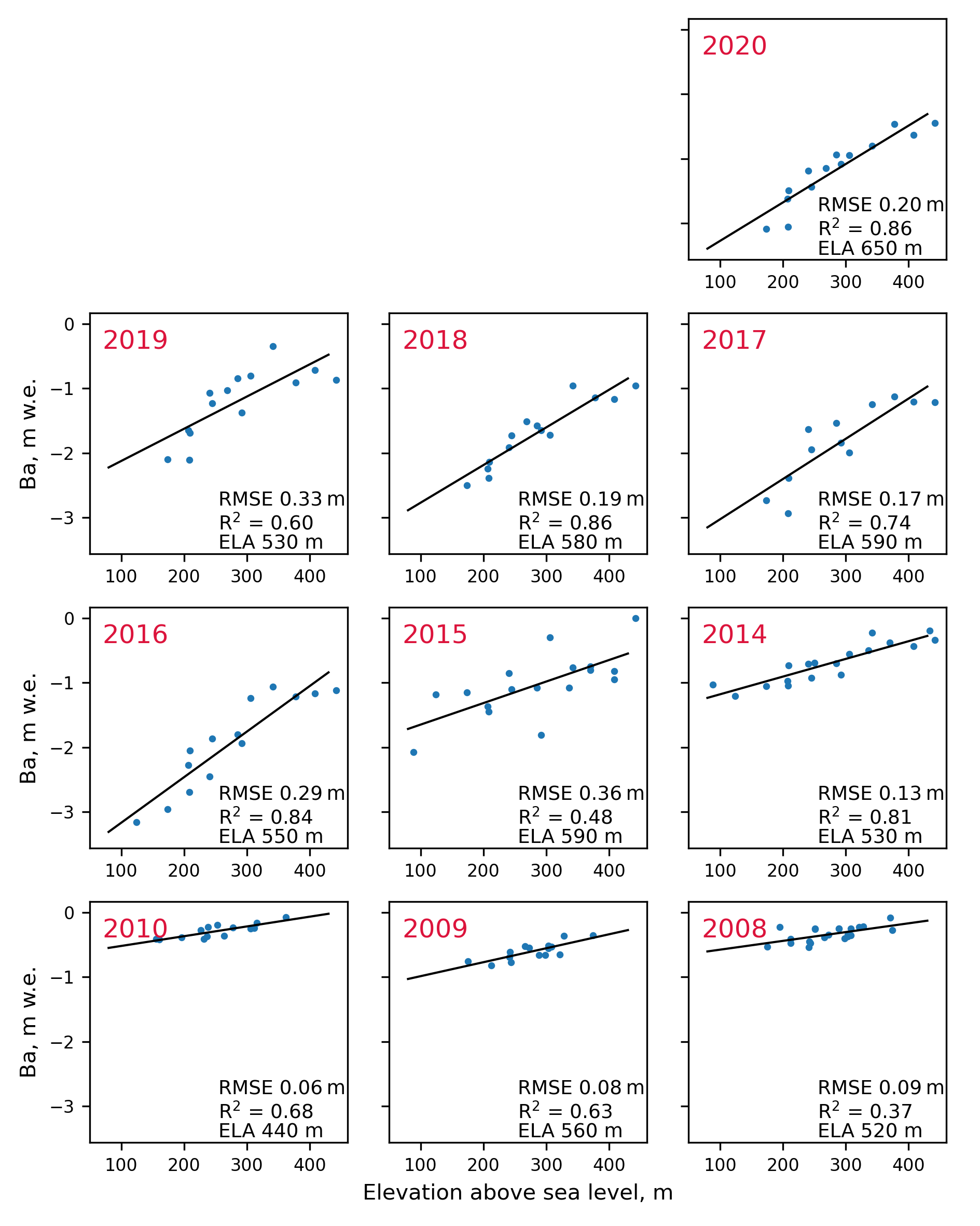 Figure A1: Vertical mass-balance profiles for Aldegondabreen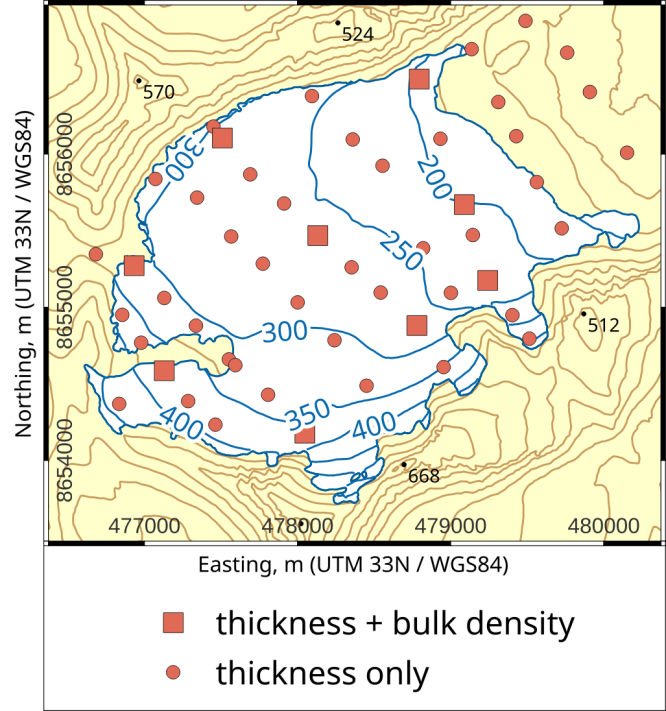 Figure B1: The typical snow survey layout for Aldegondabreen since 2015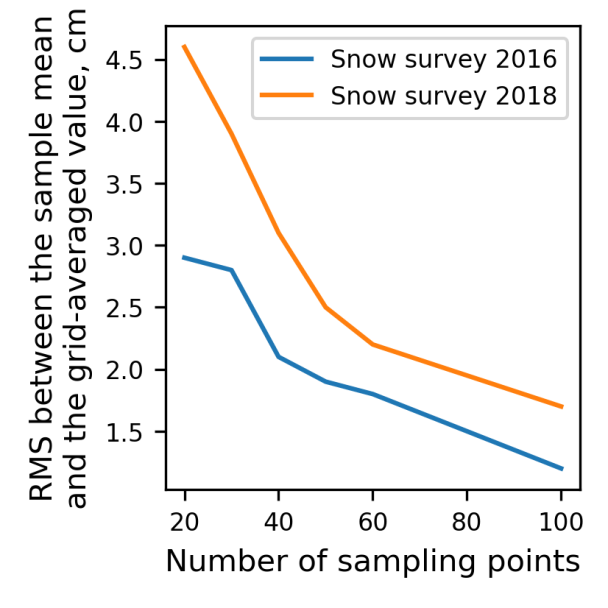 Figure B2: The empirical curves of the relationship between snow thickness uncertainty and the number of sampling points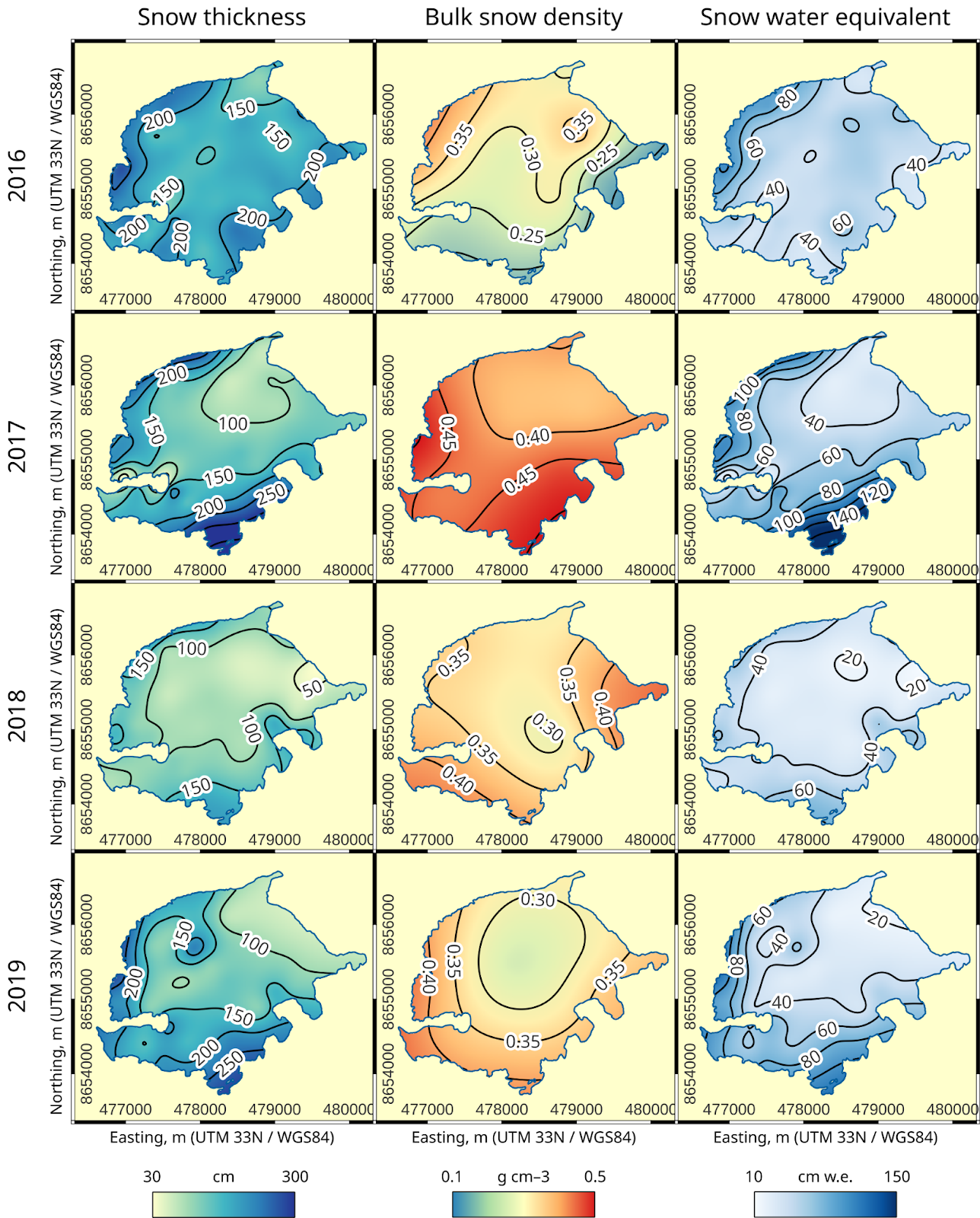 Figure B3: The examples of the spatial distribution of snow thickness, density and water equivalent on Aldegondabreen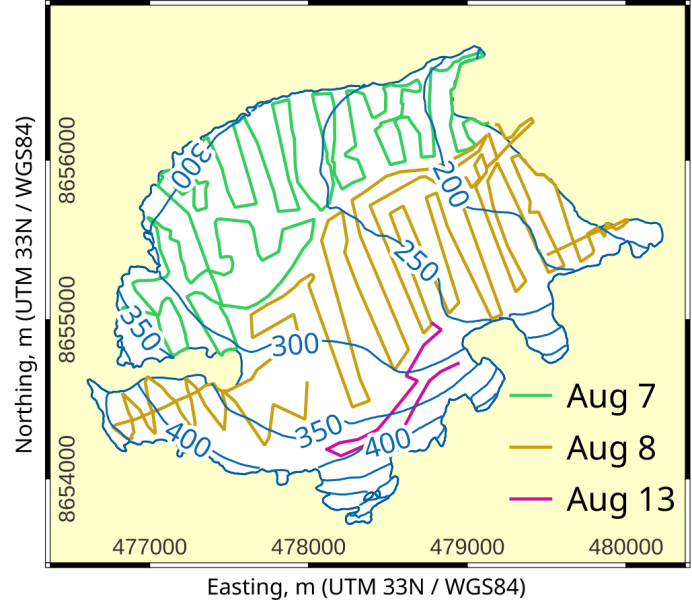 Figure C1: Routes and dates of the ground-based GNSS survey of Aldegondabreen in 2018Table C1: Annual surface velocities observed between Aug 2018 and Aug 2019Stake ID2019/202018/192017/182016/172015/162014/152013/142-3.05-2.11-2.39-2.94-2.69-1.45-1.053-2.62-1.65-2.24—-2.28-1.37-0.986-2.18-1.07-1.91-1.64-2.45-0.85-0.717-1.80-0.35-0.96-1.24-1.06-0.76-0.238-1.95-0.81-1.72-1.99-1.24-0.30-0.559-1.94-0.84-1.57-1.54-1.80-1.08-0.7010-2.08-1.38-1.65-1.84-1.94-1.81-0.8811—————-1.19-1.2112-1.45-0.87-0.96-1.22-3.16—-0.3413-1.63-0.71-1.16-1.21-1.12-0.95-0.4314-2.44-1.23-1.73-1.94-1.17-1.10-0.9315-3.09-2.10-2.50-2.74-1.87-1.15-1.0516——————-1.0317——————-0.5018-2.15-1.03-1.51—-2.96-2.08-0.6920-2.49-1.69-2.14-2.39-2.05-1.08-0.3821-1.46-0.91-1.14-1.13-1.22-0.80-0.73Stake IDNorthing, mEasting, mElevation above 
sea level, m  28656167478699209  38655856478806207  68655112478922241  78654379478063342  88654791477810306  9865538947757328510865589447728129211——12412865434647680844213865445147696040814865591447816324515865610147904817316——  8817——336188655244478255269208655428479645182218654448477218377Stake ID2009/102008/092007/081-0.41-0.76-0.532-0.39-0.82-0.412a——-0.483-0.28-0.69-0.544-0.41-0.61-0.455-0.37-0.77-0.486-0.37-0.53-0.397-0.25-0.51-0.378-0.24-0.53-0.368a——-0.259——-0.4010—-0.66-0.3510s——-0.3711-0.08-0.56-0.2712-0.16-0.35-0.2213——-0.0914——-0.2215-0.24-0.65-0.2516-0.23-0.36-0.3517-0.19-0.66-0.2518-0.42-0.55-0.22Stake IDEasting, mNorthing, mElevation above 
sea level, m147928286562841752 (2a)478920865602221234786818655791241447858986561052425478487865645324364780908655867266747757486560663038 (8a)47725586558703089477537865567529810 (10s)4774838655174303114772658654564374124777038654702322134779118654151371144782908654581328154781418655152289164787558655009272174789658655195251184796888655474195Stake IDVelocity, m a-1Stake IDVelocity, m a-12< 0.10120.87 ± 0.1031.55 ± 0.10131.97 ± 0.1061.01 ± 0.1014< 0.107< 0.1015< 0.108< 0.10180.63 ± 0.109< 0.10200.38 ± 0.1010< 0.1021< 0.10